ΕΛΛΗΝΙΚΗ ΔΗΜΟΚΡΑΤΙΑ                             Λάρισα  29/11/2023ΠΕΡΙΦΕΡΕΙΑ ΘΕΣΣΑΛΙΑΣ                               Αριθμ. Πρωτ:477062ΟΙΚΟΝΟΜΙΚΗ ΕΠΙΤΡΟΠΗΠΡΟΣΚΛΗΣΗκ. Μπίλλη Απόστολοκ. Καλαμπάκα Κωνσταντίνο κ. Γακόπουλο Χρήστο κ. Μόρα Αθανάσιοκ. Μπρέζα Ανδρέα         Προς τους κ.κ.                                    6.   κ. Ρογγανάκη Αγλαΐακ. Αράπκουλε Δέσποινα κ. Τσιάρα Αθανάσιο  9.   κ. Τσιαπλέ Αναστάσιοκ. Κουρέτα Δημήτριο Σας προσκαλούμε να προσέλθετε στην Περιφέρεια Θεσσαλίας (αίθουσα τηλεδιάσκεψης)   στις 4 Δεκεμβρίου   2023   ημέρα   Δευτέρα  και ώρα 15:00 μ.μ.  για να μετάσχετε σε συνεδρίαση της Οικονομικής Επιτροπής Περιφέρειας Θεσσαλίας στην οποία θα γίνει συζήτηση και λήψη αποφάσεων στα κατωτέρω θέματα:1.  Επικύρωση πρακτικών προηγούμενης συνεδρίασης Αριθμ. Πρακτ.37/27-11-2023ΠΕΡΙΦΕΡΕΙΑΚΗ ΕΝΟΤΗΤΑ ΚΑΡΔΙΤΣΑΣΠΕΡΙΦΕΡΕΙΑΚΗ ΕΝΟΤΗΤΑ ΛΑΡΙΣΑΣΠΕΡΙΦΕΡΕΙΑΚΗ ΕΝΟΤΗΤΑ ΜΑΓΝΗΣΙΑΣ & ΣΠΟΡΑΔΩΝΠΕΡΙΦΕΡΕΙΑΚΗ ΕΝΟΤΗΤΑ ΤΡΙΚΑΛΩΝΠαρακαλείστε σε περίπτωση απουσίας ή κωλύματος να ενημερώσετε τη Γραμματεία της Οικονομικής Επιτροπής στο τηλ. 2413506209, ώστε να κληθεί ο αναπληρωτής σας. ΟΠΡΟΕΔΡΟΣ ΤΗΣ ΕΠΙΤΡΟΠΗΣΠΙΝΑΚΑΣ ΒΑΣΙΛΕΙΟΣΑΝΤΙΠΕΡΙΦΕΡΕΙΑΡΧΗΣ Π.Ε.ΛΑΡΙΣΑΣΚ1Έγκριση 4ου ΑΠΕ, 1ης και 2ης Συμπληρωματικής Σύμβασης του έργου «ΟΔΟΣ ΔΕΛΤΑ – ΠΑΛΑΜΑ». Εισηγ. κ. ΠετσιάΚ2Έγκριση 2ου ΑΠΕ του έργου «ΑΠΟΚΑΤΑΣΤΑΣΗ ΔΙΚΤΥΩΝ (ΟΔΙΚΟ – ΣΤΡΑΓΓΙΣΤΙΚΟ - ΑΝΤΙΠΛΗΜΜΥΡΙΚΟ) ΔΗΜΩΝ ΛΙΜΝΗΣ ΠΛΑΣΤΗΡΑ – ΣΟΦΑΔΩΝ - ΠΑΛΑΜΑ», Υποέργο 3: «Αποκατάσταση οδικών υποδομών Δήμου Λίμνης Πλαστήρα», αναδόχου εργοληπτική επιχείρηση «ΛΑΤΟΜΕΙΑ ΤΥΡΝΑΒΟΥ Α.Ε» συνολικής δαπάνης 2.203.884,05€, ήτοι σε υπέρβαση του ποσού της σύμβασης. Κ.Α.2021ΕΠ81700001 της ΣΑΕΠ 817 Εισηγ. κ. ΠετσιάΚ3Έγκριση διάθεσης πίστωσης και έγκριση δαπάνης για την πληρωμή εξειδικευμένων  δαπανών μελετών και έργων αρμοδιότητας ΔΤΕ από το πρόγραμμα των ΚΑΠ της Π.Ε. Καρδίτσας, για το έτος 2024.Εισηγ. κ. ΠετσιάΚ4Έγκριση διάθεσης πίστωσης και έγκριση δαπάνης για την πληρωμή δαπανών έργων αρμοδιότητας της Δ.Τ.Ε. Π.Ε. Καρδίτσας, για το έτος 2024.Εισηγ. κ. ΠετσιάΚ5Έγκριση Πρακτικών Ι & Ι(ΟΛΟΚΛΗΡΩΣΗ) Αξιολόγησης ανοικτής ηλεκτρονικής διαδικασίας για τη σύναψη δημόσιας σύμβασης έργου κάτω των ορίων του Ν. 4412/2016 του υποέργου 5: «ΔΙΑΓΡΑΜΜΙΣΗ ΟΔΟΣΤΡΩΜΑΤΟΣ ΣΕ ΤΜΗΜΑΤΑ ΤΟΥ ΕΘΝΙΚΟΥ ΚΑΙ ΕΠΑΡΧΙΑΚΟΥ ΔΙΚΤΥΟΥ ΤΗΣ Π.Ε. ΚΑΡΔΙΤΣΑΣ 2022-2025» και ανακήρυξη προσωρινού μειοδότη Προϋπ/μός240.000,00 € (με ΦΠΑ 24%): Χρηματοδότηση ΣΑΝΠ417 - Κ.Α.2023ΝΠ41700001 (ΟΠΣ 5200277):Εισηγ. κ. ΠετσιάΚ6Συγκρότηση τριμελούς Επιτροπής για το έτος 2024 για την παρακολούθηση και παραλαβή του αντικειμένου των συμβάσεων υπηρεσιών με:1. Κ.Α. 2016ΕΠ51700000 της ΣΑΕΠ 517 και τίτλο «ΑΠΟΚΑΤΑΣΤΑΣΗ ΒΑΤΟΤΗΤΑΣ – ΑΠΟΧΙΟΝΙΣΜΟΙ – ΑΡΣΗ ΚΑΤΑΠΤΩΣΕΩΝ» υποέργο 17 «ΑΠΟΚΑΤΑΣΤΑΣΗ ΒΑΤΟΤΗΤΑΣ – ΑΡΣΗ ΚΑΤΑΠΤΩΣΕΩΝ Π.Ε. ΚΑΡΔΙΤΣΑΣ 2019-2020» 2.Κ.Α. 2014ΕΠ51700027 και τίτλο «ΣΥΝΤΗΡΗΣΗ, ΑΠΟΚΑΤΑΣΤΑΣΗ, ΒΕΛΤΙΩΣΗ, ΣΗΜΑΝΣΗ, ΣΤΗΘΑΙΑ ΑΣΦΑΛΕΙΑΣ ΤΟΥ ΕΘΝΙΚΟΥ ΚΑΙ ΕΠΑΡΧΙΑΚΟΥ ΟΔΙΚΟΥ ΔΙΚΤΥΟΥ ΚΑΙ ΑΠΟΠΛΗΡΩΜΗ – ΟΛΟΚΛΗΡΩΣΗ ΕΡΓΩΝ ΠΕΡΙΦΕΡΕΙΑΣ ΘΕΣΣΑΛΙΑΣ» υποέργο 74 «ΑΠΟΚΑΤΑΣΤΑΣΗ ΒΑΤΟΤΗΤΑΣ – ΑΡΣΗ ΚΑΤΑΠΤΩΣΕΩΝ Π.Ε. ΚΑΡΔΙΤΣΑΣ 2021-2022»3.Κ.Α 2022ΝΠΠ41700045 της ΣΑΝΠ 417 και τίτλο «ΑΠΟΧΙΟΝΙΣΜΟΙ, ΑΠΟΚΑΤΑΣΤΑΣΕΙΣ ΒΑΤΟΤΗΤΑΣ, ΑΡΣΗ ΚΑΤΑΠΤΩΣΕΩΝ Π.Ε. ΚΑΡΔΙΤΣΑΣ 2022-2024»Εισηγ. κ. ΠετσιάΚ7Έγκριση επιστροφής μη αναλωθείσας πίστωσης κατά την υλοποίηση του Προγράμματος Γεωργικών Προειδοποιήσεων της βαμβακοκαλλιέργειας έτους 2023 της Π.Ε. Καρδίτσας Εισηγ. κ. ΚουκουμτζήΚ8Σχετικά με μεταφορά μαθητών Πρωτοβάθμιας & Δευτεροβάθμιας Εκπαίδευσης Ν. Καρδίτσας για το διδακτικό έτος 2023-2024 Εισηγ κ. ΚουκουμτζήΚ9Έγκριση διάθεσης πίστωσης και πληρωμής εξειδικευμένων δαπανών σχετικά με τη συνδιοργάνωση εκδηλώσεων της Π.Ε. Καρδίτσας.Εισηγ. κ Πατουλιώτης  Κ10Εισήγηση για έγκριση κατάθεσης έφεσης στο Διοικητικό Εφετείο Λάρισας κατά της με αριθμ. Α427/2023 απόφασης του Διοικητικού Πρωτοδικείου  Λάρισας.  Εισηγ. κ. ΜπούσδραΚ11Έγκριση αναθέσεων του έργου ΜΕ ΤΙΤΛΟ  «ANTIMETΩΠΙΣΗ ΦΥΣΙΚΩΝ ΚΑΤΑΣΤΡΟΦΩΝ ΠΕΡΙΦΕΡΕΙΑ ΘΕΣΣΑΛΙΑΣ (ΘΕΟΜΗΝΙΑ DANIEL και ΠΥΡΚΑΓΙΑ ΜΑΓΝΗΣΙΑΣ)» με Κωδικό ΟΠΣ 5221277 στο «ΤΠΑ ΥΠΟΥΡΓΕΙΟΥ ΕΣΩΤΕΡΙΚΩΝ 2021-2025»  ΥΠΟΕΡΓΟ 3  ¨ΠΡΩΤΕΣ ΑΠΟΚΑΤΑΣΤΑΣΕΙΣ ΖΗΜΙΩΝ ΑΠΟ ΤΗΝ ΠΛΗΜΜΥΡΑ Π. Ε. ΚΑΡΔΙΤΣΑΣ ΜΕΣΩ ΜΗΤΡΩΟΥ ΜΗΧΑΝΗΜΑΤΩΝ ΕΡΓΟΥΣ¨ ΠΡΟΫΠΟΛΟΓΙΣΜΟΥ 150.000,00 € (ΜΕ ΦΠΑ) & ΥΠΟΕΡΓΟ 17 «ΑΠΟΚΑΤΑΣΤΑΣΕΙΣ ΜΕΤΑ ΑΠΟ ΠΛΗΜΜΥΡΕΣ ΣΤΙΣ ΥΠΟΔΟΜΕΣ / ΑΝΑΧΩΜΑΤΑ ΑΡΜΟΔΙΟΤΗΤΑΣ ΔΤΕ Π.Ε. ΚΑΡΔΙΤΣΑΣ ΚΑΙ ΠΡΟΜΗΘΕΙΑ ΥΛΙΚΩΝ (ΑΔΡΑΝΩΝ ΚΛΠ)» ΠΡΟΫΠΟΛΟΓΙΣΜΟΥ 4.800.000,00 € (ΜΕ ΦΠΑ), με την διαδικασία των άρθρων του Ν. 4412/2016   32 Προσφυγή στην διαδικασία με διαπραγμάτευση χωρίς προηγούμενη δημοσίευση  και ιδιαίτερα της παρ 2γ .59 περί Υποδιαίρεσης συμβάσεων σε Τμήματα.118 περί απευθείας αναθέσεων .134 &177  περί αυτεπιστασίας .303 παρ 4 περί συστημάτων προεπιλογής .Εισηγ.Αντιπεριφερειάρχης κ.Νούσιος Κ12 1. Έγκριση δαπάνης και διάθεσης πίστωσης διενέργειας ανοικτού διεθνούς ηλεκτρονικού διαγωνισμού για την ανάθεση υπηρεσιών μεταφοράς μαθητών, χωρικής αρμοδιότητας Π.Ε. Καρδίτσας για τα σχολικά έτη 2023-2024 & 2024-2025,2. Έγκριση ανάληψης πολυετούς υποχρέωσης του άρθρου 67 του ν.4270/2014,3. Έγκριση διενέργειας και όρων διακήρυξης ανοικτού διεθνούς ηλεκτρονικού διαγωνισμού για την ανάθεση υπηρεσιών μεταφοράς μαθητών, χωρικής αρμοδιότητας Π.Ε. Καρδίτσας για τα σχολικά έτη 2023-2024 & 2024-2025,4. Έγκριση τροποποίησης συγκρότησης επιτροπής διενέργειας και αξιολόγησης των αποτελεσμάτων στο πλαίσιο του ανοικτού διεθνούς ηλεκτρονικού διαγωνισμού για την ανάθεση υπηρεσιών μεταφοράς μαθητών, χωρικής αρμοδιότητας Π.Ε. Καρδίτσας για τα σχολικά έτη 2023-2024 & 2024-2025.  Εισηγ κ. ΚουκουμτζήΚ13 1. Έγκριση δαπανών και διάθεσης πιστώσεων για την κάλυψη αναγκών των υπηρεσιών της Π.Ε. Καρδίτσας, 2. Έγκριση ανάληψης πολυετούς υποχρέωσης του άρθρου 67 του ν.4270/2014 για την πληρωμή δαπανών της Π.Ε. Καρδίτσας. Εισηγ κ. ΚουκουμτζήΛ1Έγκριση ορισμού μελών συλλογικού οργάνου που αφορά παραλαβή υλικών και πιστοποίηση παροχής υπηρεσιών/εργασιών αρμοδιότητας της  Δ/σης Μετ/ρών και Επικ/νιών Π.Ε. Λάρισας για το έτος 2024. Εισηγ.κ.ΠαπαδοπούλουΛ2Έγκριση ορισμού μελών συλλογικού οργάνου που αφορά παραλαβή υλικών και πιστοποίηση παροχής υπηρεσιών/εργασιών αρμοδιότητας του τμήματος Τουρισμού & Πολιτισμού Π.Ε. Λάρισας της Δ/σης Τουρισμού - Πολιτισμού & Αθλητισμού για το έτος 2024. Εισηγ.κ.ΠατουλιώτηςΛ3Έγκριση ορισμού μελών συλλογικού οργάνου που αφορά παραλαβή υλικών και πιστοποίηση παροχής υπηρεσιών/εργασιών αρμοδιότητας Δ/σης Πολιτικής Γης για το έτος 2024. Εισηγ.κ.ΑγραφιώτηςΛ4Έγκριση ορισμού μελών συλλογικού οργάνου που αφορά παραλαβή υλικών και πιστοποίηση παροχής υπηρεσιών/εργασιών αρμοδιότητας Δ/σης Δημόσιας Υγείας Περιφέρειας Θεσσαλίας για το έτος 2024. Εισηγ.κ.ΖήγραςΛ5Έγκριση ορισμού μελών συλλογικού οργάνου που αφορά παραλαβή υλικών και πιστοποίηση παροχής υπηρεσιών/εργασιών αρμοδιότητας Δ/σης Υδροοικονομίας & Εποπτείας Τ.Ο.Ε.Β. για το έτος 2024. Εισηγ.κ.ΠαπαμιχαήλΛ6Έγκριση ορισμού μελών συλλογικού οργάνου που αφορά παραλαβή υλικών και πιστοποίηση παροχής υπηρεσιών/εργασιών αρμοδιότητας Δ/σης Αναπτυξιακού Προγραμματισμού για το έτος 2024. Εισηγ.κ.Μπαχτσεβάνος Λ7Έγκριση ορισμού μελών συλλογικού οργάνου που αφορά παραλαβή υλικών και πιστοποίηση παροχής υπηρεσιών/εργασιών αρμοδιότητας Δ/σης Αγροτικής Οικονομίας Π.Ε. Λάρισας για το έτος 2024. Εισηγ.κ.Καλφούντζος Λ8Έγκριση ορισμού μελών συλλογικού οργάνου με αντικείμενο την αξιολόγηση προσφορών, την παρακολούθηση και παραλαβή μηχανογραφικού εξοπλισμού (υλικού, λογισμικού) και την πιστοποίηση εργασιών, από τα Τμήματα της ΠΕ Λάρισας  της  Διεύθυνση Πληροφορικής και Νέων Τεχνολογιών της Περιφέρειας Θεσσαλίας, για το έτος 2024. Εισηγ.κ.ΜήτσοςΛ9Έγκριση ορισμού μελών συλλογικού οργάνου που αφορά τη διαδικασία παραλαβής υλικών και πιστοποίησης παροχής υπηρεσιών/εργασιών αρμοδιότητας Δ/σης Οικονομικού Περιφέρειας Θεσσαλίας, για το έτος 2024. Εισηγ.κ.ΜηχαλέςΛ10Έγκριση εξειδίκευσης πίστωσης στο ΚΑΕ 9451, δαπανών εντός του έτους 2023, για την κάλυψη αναγκών της Δ/νσης Υδροοικονομίας & Εποπτείας Ο.Ε.Β. Περιφέρειας Θεσσαλίας και των τμημάτων των Περιφερειακών Ενοτήτων, στα πλαίσια του έργου «Έλεγχος ποιότητας υδατικών πόρων για γεωργία, προμήθεια εργαστηριακού εξοπλισμού, μηχανογραφική επεξεργασία στοιχείων», με ΚΑ 2023ΝΑ28100007 της ΣΑΝΑ 281 έτους 2023». Εισηγ.Περιφερειάρχης κ.Αγοραστός Λ11Έγκριση : α)  τροποποίησης του προγράμματος και ο προϋπολογισμός των χριστουγεννιάτικων εκδηλώσεων της Π.Ε.Λάρισας – Περιφέρειας Θεσσαλίας και ο προϋπολογισμός & β)  προσφυγή στη διαδικασία με διαπραγμάτευση χωρίς προηγούμενη δημοσίευση (άρθρο 32 ν. 4412/2016) για την ανάθεση δημοσίων συμβάσεων παροχής υπηρεσιών διοργάνωσης εκδηλώσεων στα πλαίσια των χριστουγεννιάτικων εκδηλώσεων της Π.Ε Λάρισας – Περιφέρειας Θεσσαλίας. Εισηγ.κ.Πατουλιώτης Λ12Έγκριση εξειδίκευσης δαπανών της Π.Ε.Λάρισας - Περιφέρειας Θεσσαλίας στον ΚΑΕ 9899  για την αγορά χριστουγεννιάτικων εδεσμάτων στα πλαίσια των χριστουγεννιάτικων εκδηλώσεων της Π.Ε. Λάρισας- Περιφέρειας Θεσσαλίας.  Εισηγ.κ.ΠατουλιώτηςΛ13Εξειδίκευση πίστωσης κωδικών αριθμών εξόδων (ΚΑΕ), στο αναλυτικότερο επίπεδο του προϋπολογισμού, δαπανών παροχής υπηρεσιών για τις ανάγκες Δ/νσεων/Γραφείων Έδρας Περιφέρειας Θεσσαλίας και Υπηρεσιών Εκπ/σης Ν.Λάρισας, κατά το έτος 2023. Εισηγ.κ.ΜηχαλέςΛ14Ανάδειξη αναδόχων διαγωνισμού μεταφοράς ωφελούμενων του Παραρτήματος Α.μ.E.Α. Λάρισας «Ο Αριστεύς» του ΚΚΠΠΘ - Δομή Γιάννουλης (03/2023) Εισηγ.κ.ΜηχαλέςΛ15Άσκηση δικαιώματος προαίρεσης για την προμήθεια καυσίμων Π.Ε. Λάρισας (07/2022) Εισηγ.κ.ΜηχαλέςΛ16Έγκριση εξειδίκευσης δαπανών προμήθειας λυόμενων μεταλλικών ραφιών για τη Δ/νση Αγροτικής Οικονομίας ΠΕ Λάρισας. Εισηγ.κ.Καλφούντζος Λ17Εισήγηση εξειδίκευσης στον ΚΑΕ 0869 διετούς δαπάνης για εργασίες διάγνωσης & αποκατάστασης βλαβών και εργασιών συντήρησης τηλεπικοινωνιακού εξοπλισμού. Εισηγ.κ.Μήτσος Λ18Επιστροφή ποσών λόγω μη χρήσης παραβόλων. Εισηγ.κ.ΜηχαλέςΛ19Επιστροφή ποσών λόγω μη χρήσης παραβόλων. Εισηγ.κ.ΜηχαλέςΛ20Έγκριση 1ου Ανακεφαλαιωτικού Πίνακα Εργασιών Έργου: «ΕΘΝΙΚΗ ΟΔΟΣ 3 ΛΑΡΙΣΑ – ΦΑΡΣΑΛΑ» Αναδόχου: «ΛΑΤΟΜΕΙΑ ΤΥΡΝΑΒΟΥ Α.Ε.» Χρηματοδότηση: ΣΑΕΠ 055 Κ.Α.: 2003ΣΕ05500005. Εισηγ.κ.Ντάγιας Λ21 Έγκριση πρακτικού (I) ανοικτής διαδικασίας για τη σύναψη δημόσιας σύμβασης έργου κάτω των ορίων μέσω του Ε.Σ.Η.Δ.Η.Σ. (Α/Α ΣΥΣΤΗΜΑΤΟΣ: 203178) του έργου με τίτλο: «Συντήρηση, Αποκατάσταση, Βελτίωση, Ηλεκτροφωτισμός και Προμήθεια για την Σήμανση, Στηθαία Ασφάλειας του Εθνικού και Επαρχιακού Οδικού Δικτυού & Αποπληρωμή – Ολοκλήρωση Έργων Περιφέρειας Θεσσαλίας (πκ 2013ΕΠ01700016)», υποέργο 83 με τίτλο «ΚΑΤΑΣΚΕΥΗ ΕΚΠΑΙΔΕΥΤΙΚΟΥ ΣΥΡΟΜΕΝΟΥ ΣΧΟΙΝΟΣΙΔΗΡΟΔΡΟΜΟΥ ΣΤΗ ΘΕΣΗ “ΚΑΝΑΛΟΣ” ΚΙΣΣΑΒΟΥ». Προϋπολογισμού: 1.000.000,00 €   Χρηματοδότηση: Κ.Α. 2014ΕΠ51700027 της ΣΑΕΠ 517 Α/Α ΣΥΣΤΗΜΑΤΟΣ : 203178 Εισηγ.κ.ΝτάγιαςΛ22Έγκριση πρακτικού (I) ανοικτής διαδικασίας για τη σύναψη δημόσιας σύμβασης έργου κάτω των ορίων μέσω του Ε.Σ.Η.Δ.Η.Σ.  του έργου  με τίτλο:  «ΑΝΤΙΜΕΤΩΠΙΣΗ ΖΗΜΙΩΝ ΚΑΙ ΚΑΤΑΣΤΡΟΦΩΝ ΣΤΗΝ Π.Ε. ΛΑΡΙΣΑΣ ΤΗΣ ΠΕΡΙΦΕΡΕΙΑΣ ΘΕΣΣΑΛΙΑΣ, ΠΟΥ ΠΡΟΚΛΗΘΗΚΑΝ ΑΠΟ ΤΟ ΣΕΙΣΜΟ ΤΗΣ 03.03.2021» Υποέργο 3 με τίτλο: «ΑΠΟΚΑΤΑΣΤΑΣΕΙΣ ΟΔΟΓΕΦΥΡΩΝ ΔΗΜΟΥ ΤΥΡΝΑΒΟΥ ΠΕ ΛΑΡΙΣΑΣ ΜΕΤΕΠΕΙΤΑ ΣΕΙΣΜΟΥ» Προϋπολογισμού: 6.500.000,00 € Χρηματοδότηση: ΣΑΝΠ 817, Κ.Α. 2023ΝΠ81700041, ΥΠ. 3 (ΠΡΩΗΝ ΣΑΕΠ817, Κ.Α. 2021ΕΠ81700000, ΥΠ. 3) Εισηγ.κ.ΝτάγιαςΛ23Έγκριση αναθέσεων του έργου ΜΕ ΤΙΤΛΟ «ANTIMETΩΠΙΣΗ ΦΥΣΙΚΩΝ ΚΑΤΑΣΤΡΟΦΩΝ ΠΕΡΙΦΕΡΕΙΑ ΘΕΣΣΑΛΙΑΣ (ΘΕΟΜΗΝΙΑ DANIEL και ΠΥΡΚΑΓΙΑ ΜΑΓΝΗΣΙΑΣ)» με Κωδικό ΟΠΣ 5221277 στο «ΤΠΑ ΥΠΟΥΡΓΕΙΟΥ ΕΣΩΤΕΡΙΚΩΝ 2021-2025» ΥΠΟΕΡΓΟ 9  ¨ΑΠΟΚΑΤΑΣΤΑΣΕΙΣ ΖΗΜΙΩΝ ΑΠΟ ΤΗΝ ΠΛΗΜΜΥΡΑ Π. Ε. ΛΑΡΙΣΑΣ ΜΕΣΩ ΜΗΤΡΩΟΥ ΜΗΧΑΝΗΜΑΤΩΝ ΕΡΓΟΥ ΓΙΑ ΠΡΟΧΕΙΡΗ ΠΡΟΣΒΑΣΙΜΟΤΗΤΑ, ΜΕΤΑΦΟΡΕΣ-ΔΙΑΣΩΣΕΙΣ¨ , με την διαδικασία των άρθρων του Ν. 4412/2016   32 Προσφυγή στην διαδικασία με διαπραγμάτευση χωρίς προηγούμενη δημοσίευση  και ιδιαίτερα της παρ 2γ .59 περί Υποδιαίρεσης συμβάσεων σε Τμήματα.118 περί απευθείας αναθέσεων .134 &177  περί αυτεπιστασίας .303 παρ 4 περί συστημάτων προεπιλογής .Προϋπολογισμού: 3.800.000,00  € με το Φ.Π.Α. Εισηγ.Αντιπεριφερειάρχης κ.ΠινακάςΛ24Έγκριση του ΠΡΑΚΤΙΚΟΥ (ΙΙ) για κατακύρωση της σύμβασης για παροχή υπηρεσιών με τίτλο: «ΑΠΟΚΑΤΑΣΤΑΣΗ ΒΑΤΟΤΗΤΑΣ – ΑΠΟΧΙΟΝΙΣΜΟΙ – ΑΡΣΗ ΚΑΤΑΠΤΩΣΕΩΝ Π. Ε. ΛΑΡΙΣΑΣ 2022-2023-2024» ΥΠΟΕΡΓΟ: 3 «ΑΠΟΧΙΟΝΙΣΜΟΣ ΟΔΙΚΟΥ ΔΙΚΤΥΟΥ ΒΟΡΕΙΟΥ ΤΟΜΕΑ  Π. Ε. ΛΑΡΙΣΑΣ ΕΤΏΝ  2023 - 2024». ΑΡΙΘΜΟΣ ΣΥΣΤΗΜΑΤΟΣ ΔΙΑΓΩΝΙΣΜΟΥ : 221161 Πρoεκτιμώμενη Αμοιβή:“350.000,00€ με ΦΠΑ”. ΧΡΗΜΑΤΟΔΟΤΗΣΗ: Κ.Α. 2022ΝΠ41700043 (Κωδικός ΟΠΣ 5183871 της ΣΑΝΠ 417 Εισηγ.κ.ΝτάγιαςΛ25Έγκριση του ΠΡΑΚΤΙΚΟΥ (ΙΙ) για κατακύρωση της σύμβασης για παροχή υπηρεσιών με τίτλο: «ΑΠΟΚΑΤΑΣΤΑΣΗ ΒΑΤΟΤΗΤΑΣ – ΑΠΟΧΙΟΝΙΣΜΟΙ – ΑΡΣΗ ΚΑΤΑΠΤΩΣΕΩΝ Π. Ε. ΛΑΡΙΣΑΣ 2022-2023-2024»  ΥΠΟΕΡΓΟ : 3 «ΑΠΟΧΙΟΝΙΣΜΟΣ ΟΔΙΚΟΥ ΔΙΚΤΥΟΥ ΝΟΤΙΟΥ ΤΟΜΕΑ  Π. Ε. ΛΑΡΙΣΑΣ ΕΤΏΝ  2023 - 2024». ΑΡΙΘΜΟΣ ΣΥΣΤΗΜΑΤΟΣ ΔΙΑΓΩΝΙΣΜΟΥ : 221162 Πρoεκτιμώμενη Αμοιβή:“350.000,00€ με ΦΠΑ”. ΧΡΗΜΑΤΟΔΟΤΗΣΗ : Κ.Α. 2022ΝΠ41700043 (Κωδικός ΟΠΣ 5183871 της ΣΑΝΠ 417 Εισηγ.κ.ΝτάγιαςΛ26Χορήγηση οριακής προθεσμίας 18 μηνών του έργου: ΕΠ. Ο. ΛΑΡΙΣΑΣ – ΚΑΡΔΙΤΣΑΣ:«ΚΑΤΑΣΚΕΥΗ ΤΜΗΜΑΤΟΣ ΠΑΡΑΚΑΜΨΗΣ ΣΥΚΕΩΝΑΣ Αριθμός έργου: 2018ΕΠ00610021 της ΣΑΕΠ0061 (M.I.S.: 5023738 –Υποέργο 1) Ανάδοχος: ΛΑΤΟΜΕΙΑ ΤΥΡΝΑΒΟΥ Α.Ε. Εισηγ.κ.ΚαρράΛ27Έγκριση γεωτεχνικής έκθεσης αποτελεσμάτων εργαστηριακών δοκιμών στις θέσεις υπερεκσκαφών  στο πλαίσιο κατασκευής της εργολαβίας «Ε.Ο. Λάρισας - Τρικάλων: Κατασκευή Οδικού Τμήματος από Ι/Κ Τερψιθέας έως Α/Κ Ραχούλας» Ανάδοχος: «ΛΑΤΟΜΕΙΑ ΤΥΡΝΑΒΟΥ Α.Ε.»Προϋπολογισμός: 23.450.000,00 € Χρηματοδότηση: ΣΑΕ 271/1 Κ.Α.Ε: 2022ΣΕ27110011 (M.I.S. 5167061) Εισηγ.κ.ΚαρράΛ28Έγκριση 1ης παράτασης της συνολικής προθεσμίας για την περαίωση των εργασιών της εργολαβίας «Ε.Ο. Λάρισας - Τρικάλων: Κατασκευή Οδικού Τμήματος από Ι/Κ Τερψιθέας έως Α/Κ Ραχούλας» Ανάδοχος: «ΛΑΤΟΜΕΙΑ ΤΥΡΝΑΒΟΥ Α.Ε.»Προϋπολογισμός: 23.450.000,00 € Χρηματοδότηση: ΣΑΕ 271/1 Κ.Α.Ε: 2022ΣΕ27110011 (M.I.S. 5167061Εισηγ.κ.ΚαρράΛ29Χορήγηση οριακής προθεσμίας 12 μηνών για το έργο: «Βελτίωση Ε.Ο. 30: Κατασκευή οδικού τμήματος από Δέλτα Καρδίτσας έως είσοδο Καρδίτσας. Εισηγ.κ.ΚαρράΛ30Έγκριση 2ης Παράτασης του έργου: «Παράκαμψη πόλεως Καρδίτσας: Κατασκευή τμήματος από έξοδο προς Αγιοπηγή έως έξοδο προς Μητρόπολη. Εισηγ.κ.ΚαρράΛ31Έγκριση αναθέσεων του έργου ΜΕ ΤΙΤΛΟ  «ANTIMETΩΠΙΣΗ ΦΥΣΙΚΩΝ ΚΑΤΑΣΤΡΟΦΩΝ ΠΕΡΙΦΕΡΕΙΑ ΘΕΣΣΑΛΙΑΣ (ΘΕΟΜΗΝΙΑ DANIEL και ΠΥΡΚΑΓΙΑ ΜΑΓΝΗΣΙΑΣ)» με Κωδικό ΟΠΣ 5221277 στο «ΤΠΑ ΥΠΟΥΡΓΕΙΟΥ ΕΣΩΤΕΡΙΚΩΝ 2021-2025» ΥΠΟΕΡΓΟ 14  ¨ΑΠΟΚΑΤΑΣΤΑΣΕΙΣ ΜΕΤΑ ΑΠΟ ΠΛΗΜΜΥΡΕΣ ΣΤΙΣ ΥΠΟΔΟΜΕΣ – ΑΝΑΧΩΜΑΤΑ –ΟΔΟΥΣ ΑΡΜΟΔΙΟΤΗΤΑΣ Δ.Τ.Ε. ΠΕΡΙΦΕΡΕΙΑΣ ΘΕΣΣΑΛΙΑΣ ¨, σύμφωνα με την διαδικασία των άρθρων του Ν. 4412/2016 όπως τροποποιήθηκε και ισχύει:   32 Προσφυγή στην διαδικασία με διαπραγμάτευση χωρίς προηγούμενη δημοσίευση  και ιδιαίτερα της παρ 2γ.59 περί Υποδιαίρεσης συμβάσεων σε Τμήματα.118 περί απευθείας αναθέσεων .134 & 177  περί αυτεπιστασίας .303 παρ 4 περί συστημάτων προεπιλογής .Συνολικού Προϋπολογισμού: 2.800.000,00  € με το Φ.Π.Α. Εισηγ.Αντιπεριφερειάρχης κ.ΠινακάςΛ32Εισήγηση για υποβολή πρότασης στην ΑΝΑΚΟΙΝΩΣΗ ΠΡΟΘΕΣΗΣ ΧΡΗΜΑΤΟΔΟΤΗΣΗΣ Π86_26 ΦΚ 3 Α/Α ΟΠΣ : 7381 Έκδοση: 2/0, 2.4 «Πρόληψη & διαχείριση κινδύνων» και τίτλο «ΤΡΟΠΟΠΟΙΗΣΗ ΑΝΑΚΟΙΝΩΝΣΗΣ ΠΡΟΘΕΣΗΣ ΧΡΗΜΑΤΟΔΟΤΗΣΗΣ _ΠΡΟΓΡΑΜΜΑ ΦΥΣΙΚΩΝ ΚΑΤΑΣΤΡΟΦΩΝ ΓΙΑ ΤΟΥΣ ΟΤΑ Α΄ΚΑΙ Β' ΒΑΘΜΟΥ IV» Εισηγ.Περιφερειάρχης κ.Αγοραστός Λ33Έγκριση αναθέσεων του έργου ΜΕ ΤΙΤΛΟ  «ANTIMETΩΠΙΣΗ ΦΥΣΙΚΩΝ ΚΑΤΑΣΤΡΟΦΩΝ ΠΕΡΙΦΕΡΕΙΑ ΘΕΣΣΑΛΙΑΣ (ΘΕΟΜΗΝΙΑ DANIEL και ΠΥΡΚΑΓΙΑ ΜΑΓΝΗΣΙΑΣ)» με Κωδικό ΟΠΣ 5221277 στο «ΤΠΑ ΥΠΟΥΡΓΕΙΟΥ ΕΣΩΤΕΡΙΚΩΝ 2021-2025» ΥΠΟΕΡΓΟ 14  ¨ΑΠΟΚΑΤΑΣΤΑΣΕΙΣ ΜΕΤΑ ΑΠΟ ΠΛΗΜΜΥΡΕΣ ΣΤΙΣ ΥΠΟΔΟΜΕΣ – ΑΝΑΧΩΜΑΤΑ –ΟΔΟΥΣ ΑΡΜΟΔΙΟΤΗΤΑΣ Δ.Τ.Ε. ΠΕΡΙΦΕΡΕΙΑΣ ΘΕΣΣΑΛΙΑΣ ¨, σύμφωνα με την διαδικασία των άρθρων του Ν. 4412/2016 όπως τροποποιήθηκε και ισχύει:   32 Προσφυγή στην διαδικασία με διαπραγμάτευση χωρίς προηγούμενη δημοσίευση  και ιδιαίτερα της παρ 2γ.59 περί Υποδιαίρεσης συμβάσεων σε Τμήματα.118 περί απευθείας αναθέσεων .134 & 177  περί αυτεπιστασίας .303 παρ 4 περί συστημάτων προεπιλογής .Συνολικού Προϋπολογισμού: 2.800.000,00  € με το Φ.Π.Α. Εισηγ.Αντιπεριφερειάρχης κ.Νούσιος Λ34Έγκριση αναθέσεων του έργου ΜΕ ΤΙΤΛΟ «ANTIMETΩΠΙΣΗ ΦΥΣΙΚΩΝ ΚΑΤΑΣΤΡΟΦΩΝ ΠΕΡΙΦΕΡΕΙΑ ΘΕΣΣΑΛΙΑΣ (ΘΕΟΜΗΝΙΑ DANIEL και ΠΥΡΚΑΓΙΑ ΜΑΓΝΗΣΙΑΣ)» με Κωδικό ΟΠΣ 5221277 στο «ΤΠΑ ΥΠΟΥΡΓΕΙΟΥ ΕΣΩΤΕΡΙΚΩΝ 2021-2025»  ΥΠΟΕΡΓΟ 14  ¨ΑΠΟΚΑΤΑΣΤΑΣΕΙΣ ΜΕΤΑ ΑΠΟ ΠΛΗΜΜΥΡΕΣ ΣΤΙΣ ΥΠΟΔΟΜΕΣ – ΑΝΑΧΩΜΑΤΑ –ΟΔΟΥΣ ΑΡΜΟΔΙΟΤΗΤΑΣ Δ.Τ.Ε. ΠΕΡΙΦΕΡΕΙΑΣ ΘΕΣΣΑΛΙΑΣ ¨, σύμφωνα με την διαδικασία των άρθρων του Ν. 4412/2016 όπως τροποποιήθηκε και ισχύει:   32 Προσφυγή στην διαδικασία με διαπραγμάτευση χωρίς προηγούμενη δημοσίευση  και ιδιαίτερα της παρ 2γ.59 περί Υποδιαίρεσης συμβάσεων σε Τμήματα.118 περί απευθείας αναθέσεων .134 & 177  περί αυτεπιστασίας .303 παρ 4 περί συστημάτων προεπιλογής .Συνολικού Προϋπολογισμού: 2.800.000,00  € με το Φ.Π.Α. Εισηγ.Αντιπεριφερειάρχης κ.Μιχαλάκης Λ35Έγκριση  α) τροποποίησης του προγράμματος και ο προϋπολογισμός των χριστουγεννιάτικων εκδηλώσεων της Π.Ε.Λάρισας – Περιφέρειας Θεσσαλίας   και ο προϋπολογισμός & β)   προσφυγή στη διαδικασία με διαπραγμάτευση χωρίς προηγούμενη δημοσίευση (άρθρο 32 ν. 4412/2016) για την ανάθεση δημοσίων συμβάσεων παροχής υπηρεσιών διοργάνωσης εκδηλώσεων στα πλαίσια των  χριστουγεννιάτικων εκδηλώσεων της Π.ΕΛάρισας – Περιφέρειας Θεσσαλίας. Εισηγ.κ.Πατουλιώτης Λ36Έγκριση ορισμού μελών συλλογικού οργάνου που αφορά παραλαβή υλικών και πιστοποίηση παροχής υπηρεσιών/εργασιών αρμοδιότητας Δ/σης Ανάπτυξης Π.Ε. Λάρισας για το έτος 2024. Εισηγ.κ.Αναστασιάδης ΜΣ1          Ανάθεση εκτέλεσης δρομολογίων μεταφοράς μαθητών για το υποχρεωτικό μάθημα κολύμβησης σχολ. έτους 2023-2024, κατόπιν της αριθμ. 449488/10-11-2023 (23PROC013750295) ανοικτής πρόσκλησης σε διαπραγμάτευση Εισηγ. Αντιπεριφερειάρχης κ.  ΚολυνδρίνηΜΣ2Έγκριση κατ' εξαίρεση οδήγησης υπηρεσιακών επιβατικών αυτοκινήτων από υπαλλήλους που δεν κατέχουν νομοθετημένη θέση οδηγού Εισηγ. Αντιπεριφερειάρχης κ.  ΚολυνδρίνηΜΣ3Έγκριση  δαπάνης και διάθεσης πίστωσης για την  επιστροφή αχρεωστήτως  καταβληθέντων ποσών Εισηγ. Αντιπεριφερειάρχης κ.  ΚολυνδρίνηΜΣ4 Εξειδίκευση διάθεσης πιστώσεων για την προμήθεια  υαλοπινάκων για το Τμήμα ΚΤΕΟ Εισηγ. Αντιπεριφερειάρχης κ.  ΚολυνδρίνηΜΣ5εξειδίκευση πίστωσης δαπανών για την προμήθεια ανταλλακτικών και εξαρτημάτων ειδών πληροφορικής για την κάλυψη αναγκών των Π.Ε. Μαγνησίας και Σποράδων Εισηγ. Αντιπεριφερειάρχης κ.  ΚολυνδρίνηΜΣ6 εξειδίκευση πίστωσης δαπανών για την προμήθεια τηλεφωνικών συσκευών IP για τις ανάγκες του Διοικητηρίου των ΠΕ Μαγνησίας & Σποράδων Εισηγ. Αντιπεριφερειάρχης κ.  ΚολυνδρίνηΜΣ7Έγκριση εξειδίκευσης πίστωσης δαπάνης που βαρύνει τον ΚΑΕ 0342 και ΚΑΕ 0352 του Φορέα 073 του προϋπολογισμού έτους 2023 και 2024 των Π.Ε. Μαγνησίας και Σποράδων.  Εισηγ. Αντιπεριφερειάρχης κ.  ΚολυνδρίνηΜΣ8Έγκριση εξειδίκευσης δαπάνης που βαρύνει τον ΚΑΕ 9779 του Φορέα 071 του προϋπολογισμού έτους 2023 της Π.Ε. Μαγνησίας και Σποράδων Εισηγ. Αντιπεριφερειάρχης κ.  ΚολυνδρίνηΜΣ9Εξειδίκευση δαπάνης για την εφαρμογή του Προγράμματος ΄΄Δίκτυο Γεωργικής Λογιστικής Πληροφόρησης΄΄ (ΔΙΓΕΛΠ) λογιστικών ετών 2022, 2023 της Ευρωπαϊκής Ένωσης από το Πρόγραμμα Δημοσίων Επενδύσεων, στην Διεύθυνση Αγροτικής Οικονομίας Π.Ε Μαγνησίας και Σποράδων Εισηγ.κ. ΛιάνοςΜΣ10Αποδοχή της με αρ. AO189/2023 απόφασης του Τριμελούς  Διοικητικού Εφετείου Λάρισας, ποσού 7.423,01 ευρώ πλέον τόκων σε απαίτηση Ευαγγέλου Σαρακατσάνου. Παραίτηση από το δικαίωμα αναιρέσεως.  Εισηγ.κ. ΦώτουΜΣ11‘Εγκριση άσκησης έφεσης κατά του Ιορδάνη  Φιλοσόγλου του Γεωργίου, κατοίκου Βόλου και της  με αρ. Α409/2023 απόφασης του Μονομελούς Διοικητικού Πρωτοδικείου Βόλου (Τμ. A’).   Εισηγ.κ. ΦώτουΜΣ12Εξειδίκευση  πίστωσης 3.000 ευρώ, σε εκτέλεση της με AO188/2023 απόφασης του Διοικητικού Εφετείου Λάρισας. Απαίτηση Νικ. Σαρακατσάνου.     Εισηγ.κ.  ΦώτουΜΣ13Έγκριση 1ης παράτασης της συνολικής προθεσμίας για την περαίωση των εργασιών του έργου «ΣΥΝΤΗΡΗΣΗ ΧΙΟΝΟΔΡΟΜΙΚΟΥ ΚΕΝΤΡΟΥ ΠΗΛΙΟΥ 2022-2025» έως τις 24/1/2024 με αναθεώρηση τιμών. Προϋπολογισμός: 400.000,00€ Χρηματοδότηση: ΠΔΕ ΣΑΕΠ517, Κ.Α. 2014ΕΠ51700026, Υποέργο 85 Ανάδοχος: ΔΗΜΗΤΡΙΟΣ Χ. ΜΑΝΔΡΟΥΚΑΣ ΤΕΧΝΙΚΗ - ΚΑΤΑΣΚΕΥΑΣΤΙΚΗ ΚΑΙ ΕΜΠΟΡΙΚΗ Α.Ε. Εισηγ.κ. ΧριστοδούλουΜΣ14Έγκριση αναθέσεων του έργου ΜΕ ΤΙΤΛΟ  «ANTIMETΩΠΙΣΗ ΦΥΣΙΚΩΝ ΚΑΤΑΣΤΡΟΦΩΝ ΠΕΡΙΦΕΡΕΙΑ ΘΕΣΣΑΛΙΑΣ (ΘΕΟΜΗΝΙΑ DANIEL και ΠΥΡΚΑΓΙΑ ΜΑΓΝΗΣΙΑΣ)» με Κωδικό ΟΠΣ 5221277 στο «ΤΠΑ ΥΠΟΥΡΓΕΙΟΥ ΕΣΩΤΕΡΙΚΩΝ 2021-2025» ΥΠΟΕΡΓΟ 4 ¨ Πρώτες αποκαταστάσεις ζημιών από την πλημμύρα Π.Ε. Μαγνησίας¨ , με την των άρθρων του Ν. 4412/2016 32 Προσφυγή στην διαδικασία με διαπραγμάτευση χωρίς προηγούμενη δημοσίευση  και ιδιαίτερα της παρ 2γ .59 περί Υποδιαίρεσης συμβάσεων σε Τμήματα.118 περί απευθείας αναθέσεων .134 &177  περί αυτεπιστασίας .303 παρ 4 περί συστημάτων προεπιλογής .Προϋπολογισμού: 300.000,00  € με το Φ.Π.Α. Εισηγ. Αντιπεριφερειάρχης κ.  ΚολυνδρίνηΜΣ15Υποβολή πρότασης για τη χρηματοδότηση και υλοποίηση της πράξης με τίτλο «Αντιπλημμυρική Προστασία, Καθαρισμός και Διαχείριση Υδατορεμάτων Π.Ε. Μαγνησίας και Σποράδων» στην Πρόκληση με κωδικό Π817-16 (Α/Α ΟΠΣ 7337), με τίτλο «Αντιπλημμυρική Προστασία, Καθαρισμός και Διαχείριση Υδατορεμάτων», του Άξονα Προτεραιότητας 2.9 «Ανάπτυξη υποδομών και προστασία περιβάλλοντος (μικρά φράγματα, αρδευτικά δίκτυα, ύδρευση - αποχέτευση, αντιπλημμυρικά κλπ)» του «ΠΠΑ Περιφέρειας Θεσσαλίας» Εισηγ.κ. ΧριστοδούλουΜΣ16Έγκριση 3ης παράτασης της συνολικής προθεσμίας για την περαίωση των εργασιών του έργου «ΑΠΟΧΕΤΕΥΣΗ ΑΚΑΘΑΡΤΩΝ ΠΕΡΙΟΧΗΣ ΚΟΥΚΟΥΝΑΡΙΩΝ ΚΑΙ ΤΡΟΥΛΟΥ ΣΚΙΑΘΟΥ» έως 30/6/2024 με αναθεώρηση τιμών. Προϋπολογισμός: 2.730.000,00 + 0,00 (ΦΠΑ) = 2.730.000,00€ Χρηματοδότηση: ΑΝΤΩΝΗΣ ΤΡΙΤΣΗΣ Ανάδοχος: ΤΕΜΕΚ Α.Τ.Ε. Εισηγ.κ. ΧριστοδούλουΜΣ17Έγκριση 3ης παράτασης της συνολικής προθεσμίας για την περαίωση των εργασιών του έργου «Δίκτυο μεταφοράς ακαθάρτων και εγκαταστάσεις επεξεργασίας και διάθεσης λυμάτων Τ.Δ. Γλώσσας Δήμου Σκοπέλου - ΚΑΤΑΣΚΕΥΗ ΕΕΛ» έως τις 13/5/2025 με αναθεώρηση τιμών. Προϋπολογισμός: 2.245.000,00 + 0,00 (ΦΠΑ) = 2.245.000,00€ Χρηματοδότηση: ΦΙΛΟΔΗΜΟΣ Ι/ΑΝΤΩΝΗΣ ΤΡΙΤΣΗΣ Ανάδοχος: ΜΤ Α.Τ.Ε. Εισηγ.κ. ΧριστοδούλουΜΣ18Έγκριση αναθέσεων του έργου ΜΕ ΤΙΤΛΟ  «ANTIMETΩΠΙΣΗ ΦΥΣΙΚΩΝ ΚΑΤΑΣΤΡΟΦΩΝ ΠΕΡΙΦΕΡΕΙΑ ΘΕΣΣΑΛΙΑΣ (ΘΕΟΜΗΝΙΑ DANIEL και ΠΥΡΚΑΓΙΑ ΜΑΓΝΗΣΙΑΣ)» με Κωδικό ΟΠΣ 5221277 στο «ΤΠΑ ΥΠΟΥΡΓΕΙΟΥ ΕΣΩΤΕΡΙΚΩΝ 2021-2025» ΥΠΟΕΡΓΟ 16 ¨Κάλυψη αναγκών διαχείρισης Πλημμύρας ΠΕ ΜΑΓΝΗΣΙΑΣ ΚΑΙ ΣΠΟΡΑΔΩΝ¨ , με την των άρθρων του Ν. 4412/2016 32 Προσφυγή στην διαδικασία με διαπραγμάτευση χωρίς προηγούμενη δημοσίευση  και ιδιαίτερα της παρ 2γ .59 περί Υποδιαίρεσης συμβάσεων σε Τμήματα.118 περί απευθείας αναθέσεων .134 &177  περί αυτεπιστασίας .303 παρ 4 περί συστημάτων προεπιλογής .Προϋπολογισμού: 3.800.000,00  € με το Φ.Π.Α. Εισηγ. Αντιπεριφερειάρχης κ.  ΚολυνδρίνηΜΣ19Έγκριση αναθέσεων του έργου ΜΕ ΤΙΤΛΟ  «ANTIMETΩΠΙΣΗ ΦΥΣΙΚΩΝ ΚΑΤΑΣΤΡΟΦΩΝ ΠΕΡΙΦΕΡΕΙΑ ΘΕΣΣΑΛΙΑΣ (ΘΕΟΜΗΝΙΑ DANIEL και ΠΥΡΚΑΓΙΑ ΜΑΓΝΗΣΙΑΣ)» με Κωδικό ΟΠΣ 5221277 στο «ΤΠΑ ΥΠΟΥΡΓΕΙΟΥ ΕΣΩΤΕΡΙΚΩΝ 2021-2025» ΥΠΟΕΡΓΟ 1 ¨ Κάλυψη διαχείρισης αναγκών πυρκαγιάς Μαγνησίας και αποκαταστάσεις ζημιών σε Μαγνησία ¨ , με την των άρθρων του Ν. 4412/2016 32 Προσφυγή στην διαδικασία με διαπραγμάτευση χωρίς προηγούμενη δημοσίευση  και ιδιαίτερα της παρ 2γ .59 περί Υποδιαίρεσης συμβάσεων σε Τμήματα.118 περί απευθείας αναθέσεων .134 &177  περί αυτεπιστασίας .303 παρ 4 περί συστημάτων προεπιλογής .Προϋπολογισμού: 300.000,00  € με το Φ.Π.Α. Εισηγ. Αντιπεριφερειάρχης κ.  ΚολυνδρίνηΜΣ20Έγκριση εξειδίκευσης πίστωσης δαπάνης που βαρύνει τον ΚΑΕ 9725.01 του Φορέα 071 του προϋπολογισμού έτους 2023 των Π.Ε. Μαγνησίας και Σποράδων.  Εισηγ.κ. ΧριστοδούλουΜΣ21Έγκριση του ΠΡΑΚΤΙΚΟΥ ΗΛΕΚΤΡΟΝΙΚΗΣ ΑΠΟΣΦΡΑΓΙΣΗΣ ΠΡΟΣΦΟΡΩΝ ΚΑΙ ΑΞΙΟΛΟΓΗΣΗΣ ΦΑΚΕΛΟΥ ΔΙΚΑΙΟΛΟΓΗΤΙΚΩΝ ΣΥΜΜΕΤΟΧΗΣ – ΤΕΧΝΙΚΗΣ ΠΡΟΣΦΟΡΑΣ ΚΑΙ ΤΟΥ ΦΑΚΕΛΟΥ ΟΙΚΟΝΟΜΙΚΗ ΠΡΟΣΦΟΡΑ για την ανάδειξη αναδόχου του ανοικτού ηλεκτρονικού διαγωνισμού με Α/Α 217208 της προμήθειας με τίτλο: «ΠΡΟΜΗΘΕΙΑ ΤΕΧΝΗΤΟΥ ΧΛΟΟΤΑΠΗΤΑ ΓΗΠΕΔΟΥ Ν. ΑΓΧΙΑΛΟΥ» και καταληκτική ημερομηνία υποβολής προσφορών την 3η/10/2023 Πρoεκτιμώμενη Αμοιβή: “80.000,00 € με ΦΠΑ”. ΧΡΗΜΑΤΟΔΟΤΗΣΗ: ΚΑ 2014ΕΠ51700026, ΣΑΕΠ 517 (υποέργο 93) Εισηγ.κ. ΧριστοδούλουΜΣ22Έγκριση εξειδικευμένης δαπάνης για την μισθοδοσία δύο (2) ΠΕ Κτηνιάτρων και ενός (1) ατόμου ειδικότητας ΔΕ Διοικητικού που προσλαμβάνονται με σύμβαση εργασίας ιδιωτικού δικαίου ορισμένου χρόνου -διάρκειας οκτώ μηνών λόγω αναγκαιότητας άμεσης λήψης προληπτικών και κατασταλτικών μέτρων εξαιτίας σοβαρής απειλής της δημόσιας υγείας, σύμφωνα με την περίπτωση των διατάξεων της παρ. 1β του άρθρου 36 του Ν. 4765/2021 (ΦΕΚ 6/τ.Α/15-01-2021). Εισηγ. Αντιπεριφερειάρχης κ.  ΚολυνδρίνηΜΣ23Έγκριση ορισμού μελών συλλογικού οργάνου που αφορά στην παραλαβή υλικών και πιστοποίηση παροχής υπηρεσιών/εργασιών αρμοδιότητας της Δ/σης Τουρισμού, Πολιτισμού και Αθλητισμού της Περιφέρειας Θεσσαλίας και ειδικότερα: α) του Τμήματος Τουρισμού Πολιτισμού των Π.Ε. Μαγνησίας και Σποράδων και β) του Τμήματος Αθλητισμού των Π.Ε. Μαγνησίας και Σποράδων, για το έτος 2024 Εισηγ. Αντιπεριφερειάρχης κ.  ΚολυνδρίνηΜΣ24Συγκρότηση Επιτροπής παρακολούθησης και παραλαβής προμηθειών και παροχής υπηρεσιών των συμβάσεων της Δ/νσης Αγροτικής Οικονομίας Π.Ε Μαγνησίας και Σποράδων για το έτος 2024» Εισηγ.κ.Λιάνος Τ11)Έγκριση διάθεσης πίστωσης και έγκριση δαπάνης ποσού 25.000,00€, συμπεριλαμβανομένου του Φ.Π.Α. (24%), για το έτος 2023,  για πληρωμή της προμήθειας με Κωδικό 12304 : «ΠΡΟΜΗΘΕΙΑ ΣΩΛΗΝΩΤΩΝ ΑΓΩΓΩΝ ΓΙΑ ΤΗΝ ΕΠΙΔΙΟΡΘΩΣΗ – ΑΠΟΚΑΤΑΣΤΑΣΗ ΔΙΚΤΥΩΝ ΑΡΔΕΥΣΗΣ - ΥΔΡΕΥΣΗΣ», ΕΦ 071 ΚΑΕ 9776 ΠΡΟΓΡΑΜΜΑ ΚΑΠ με εγκριθείσα πίστωση 50.000,00 € για το έτος 2023.   2)Συγκρότηση επιτροπής για την παραλαβή της προμήθειας με Κωδικό 12304: «ΠΡΟΜΗΘΕΙΑ ΣΩΛΗΝΩΤΩΝ ΑΓΩΓΩΝ ΓΙΑ ΤΗΝ ΕΠΙΔΙΟΡΘΩΣΗ – ΑΠΟΚΑΤΑΣΤΑΣΗ ΔΙΚΤΥΩΝ ΑΡΔΕΥΣΗΣ - ΥΔΡΕΥΣΗΣ»	Εισηγ. κ. Ταμπακιώτη                   Τ2Σύσταση επιτροπής παρακολούθησης και παραλαβής της προμήθειας: 2014ΕΠ51700019 «Συντήρηση, Αποκατάσταση, Βελτίωση, Ηλεκτροφωτισμός και Προμήθεια για την Σήμανση, Στηθαία Ασφαλείας του Εθνικού και Επαρχιακού Οδικού Δικτύου & Αποπληρωμή – Ολοκλήρωση Έργων Περιφερειακής Ενότητας Τρικάλων (πκ 2013ΕΠ01700012)» ΥΠΟΕΡΓΟ 209:  «Προμήθεια υλικών, λάστιχα, δεξαμενές, παρελκόμενα για την μεταφορά     νερού ΠΕ Τρικάλων »   συνολικού ποσού 28.539,98  €, ήτοι 23.016,11 € για εργασίες και 5.523,87  € για Φ.Π.Α.,   με την διαδικασία της απευθείας ανάθεσης με προσφορές. ΧΡΗΜΑΤΟΔΟΤΗΣΗ:  ΚΑ 2014ΕΠ51700019 της ΣΑΕΠ 517 Εισηγ. κ. Ταμπακιώτη            Τ3Σύσταση επιτροπής παρακολούθησης και παραλαβής των υπηρεσιών: ΥΠΟΕΡΓΟ 20: «ΑΠΟΚΑΤΑΣΤΑΣΗ ΒΑΤΟΤΗΤΑΣ - ΑΠΟΧΙΟΝΙΣΜΟΙ ΜΕ ΙΧ ΜΗΧΑΝΗΜΑΤΑ ΟΔΙΚΟΥ ΔΙΚΤΥΟΥ ΕΛΑΦΙ – ΚΑΛΟΜΟΙΡΑ – ΜΑΤΟΝΕΡΙ - ΑΜΠΕΛΟΧΩΡΙ 2023-24» ΥΠΟΕΡΓΟ 21 : «ΑΠΟΚΑΤΑΣΤΑΣΗ ΒΑΤΟΤΗΤΑΣ - ΑΠΟΧΙΟΝΙΣΜΟΙ ΜΕ ΙΧ ΜΗΧΑΝΗΜΑΤΑ ΟΔΙΚΟΥ ΔΙΚΤΥΟΥ ΓΕΦΥΡΑ ΜΥΚΑΝΗΣ – ΟΞΥΝΕΙΑ – ΚΑΚΟΠΛΕΥΡΙ – ΣΤΑΓΙΑΔΕΣ – ΑΓΝΑΝΤΙΑ 2023-24» ΥΠΟΕΡΓΟ 23 «ΑΠΟΚΑΤΑΣΤΑΣΗ ΒΑΤΟΤΗΤΑΣ – ΑΠΟΧΙΟΝΙΣΜΟΙ ΜΕ ΙΧ ΜΗΧΑΝΗΜΑΤΑ ΟΔΙΚΟΥ ΔΙΚΤΥΟΥ ΓΑΡΔΙΚΙ – ΑΘΑΜΑΝΙΑ – ΓΕΦΥΡΑ ΑΛΕΞΙΟΥ - ΠΑΛΑΙΟΧΩΡΙ 2023- 24» ΥΠΟΕΡΓΟ 24 «ΑΠΟΚΑΤΑΣΤΑΣΗ ΒΑΤΟΤΗΤΑΣ - ΑΠΟΧΙΟΝΙΣΜΟΙ ΜΕ ΙΧ ΜΗΧΑΝΗΜΑΤΑ ΟΔΙΚΟΥ ΔΙΚΤΥΟΥ ΠΥΛΗ – ΑΓΙΟΣ ΠΡΟΚΟΠΙΟΣ – ΚΑΛΟΓΗΡΟΙ – ΒΡΟΝΤΕΡΟ – ΕΛΑΤΗ 2023-24» ΥΠΟΕΡΓΟ 25 «ΑΠΟΚΑΤΑΣΤΑΣΗ ΒΑΤΟΤΗΤΑΣ – ΑΠΟΧΙΟΝΙΣΜΟΙ ΜΕ ΙΧ ΜΗΧΑΝΗΜΑΤΑ ΟΔΙΚΟΥ ΔΙΚΤΥΟΥ ΜΕΣΟΧΩΡΑ - ΑΡΜΑΤΟΛΙΚΟ - ΠΑΧΤΟΥΡΙ - ΚΟΡΥΦΗ - ΟΡΙΑ ΠΕ ΤΡΙΚΑΛΩΝ 2023 - 24» ΥΠΟΕΡΓΟ 15 «ΚΑΛΥΨΗ ΑΝΑΓΚΩΝ ΔΙΑΧΕΙΡΙΣΗΣ ΠΛΥΜΜΗΡΑΣ ΠΕ ΤΡΙΚΑΛΩΝ» οι οποίες αφορούν έργα που εκτελούνται με αυτεπιστασία σύμφωνα με τις διατάξεις του Ν.4412/2016, άρθρα 177, 32 και 59. Εισηγ. κ. Ταμπακιώτη            Τ4Καταβολή πριμ λόγω έγκαιρης παράδοσης του έργου κατ’ άρθρο 154 του Ν. 4938/2022 (ΦΕΚ Β΄109/6-6-2022), για το έργο: «ΑΠΟΚΑΤΑΣΤΑΣΗ ΖΗΜΙΩΝ ΠΟΥ ΠΡΟΚΛΗΘΗΚΑΝ ΑΠΟ ΕΝΤΟΝΑ ΠΛΗΜΜΥΡΙΚΑ ΦΑΙΝΟΜΕΝΑ ΣΤΟ ΟΔΙΚΟ ΔΙΚΤΥΟ ΑΡΜΟΔΙΟΤΗΤΑΣ Π. Ε. ΤΡΙΚΑΛΩΝ ΣΤΙΣ 24-25/11/2019 ΚΑΙ 9-11/12/2019 (ΔΗΜΟΙ ΤΡΙΚΚΑΙΩΝ, ΜΕΤΕΩΡΩΝ, ΦΑΡΚΑΔΟΝΑΣ)», υποέργο 1: «ΑΠΟΚΑΤΑΣΤΑΣΗ ΖΗΜΙΩΝ ΠΟΥ ΠΡΟΚΛΗΘΗΚΑΝ ΑΠΟ ΕΝΤΟΝΑ ΠΛΗΜΜΥΡΙΚΑ ΦΑΙΝΟΜΕΝΑ ΣΤΟ ΟΔΙΚΟ ΔΙΚΤΥΟ ΑΡΜΟΔΙΟΤΗΤΑΣ Π. Ε. ΤΡΙΚΑΛΩΝ ΣΤΙΣ 24-25/11/2019 ΚΑΙ 9-11/12/2019 (ΔΗΜΟΙ ΤΡΙΚΚΑΙΩΝ, ΜΕΤΕΩΡΩΝ, ΦΑΡΚΑΔΟΝΑΣ)», δαπάνης εργασιών 2.202.142,96 € και ΦΠΑ 528.514,31 €, ήτοι συνολικού προϋπολογισμού εργασιών 5.200.000,00 €, αναδόχου Εργοληπτικής Επιχειρήσεως «ΚΟΚΚΙΝΟΣ Α.Τ.Ε.Ε.». Εισηγ. κ. Ταμπακιώτη            Τ5Τ6Παράταση σύμβασης προμήθειας  υγρών καυσίμων (πετρέλαιο κίνησης, βενζίνη αμόλυβδη,  πετρέλαιο θέρμανσης) για τις ανάγκες της Π.Ε. Τρικάλων.  Εισήγηση κ. ΚούκοςΤ7 Έγκριση εξειδίκευση δαπανών στον ΚΑΕ 5152  για δαπάνες πολιτικής σχεδίασης εκτάκτων  αναγκών   των υπηρεσιών της Π.Ε. Τρικάλων οικ. έτους 2023.Εισηγ. κ. Κούκος            Τ8Έγκριση εξειδίκευση δαπανών στον ΚΑΕ 0871, 0899,  0843, 1729, 1329, 1723, 1699, 1725, 1311 ,0851   για δαπάνες  των υπηρεσιών της Π.Ε. Τρικάλων οικ. έτους 2023. Εισηγ. κ. Κούκος            Τ9Α) Έγκριση του από  24-11-2023 Πρακτικού  Ελέγχου Δικαιολογητικών Κατακύρωσης του Διαγωνισμού της 12-09-2023 για  την ανάθεση εκτέλεσης του έργου: «ΣΥΝΤΗΡΗΣΕΙΣ ΟΔΙΚΟΥ ΔΙΚΤΥΟΥ Π.Ε. ΤΡΙΚΑΛΩΝ 2022-2025»  ΥΠΟΕΡΓΟ 6:   «ΣΥΝΤΗΡΗΣΗ ΟΔΟΣΤΡΩΜΑΤΟΣ ΕΠΑΡΧΙΑΚΟΥ ΚΑΙ ΛΟΙΠΟΥ ΟΔΙΚΟΥ ΔΙΚΤΥΟΥ ΤΗΣ Π.Ε. ΤΡΙΚΑΛΩΝ», με κριτήριο ανάθεσης την πλέον συμφέρουσα από οικονομικής άποψης προσφορά βάση τιμής, συνολικού προϋπολογισμού 712.800,00 Ευρώ  Β) Κατακύρωση του έργου με βάση τις διατάξεις του Ν. 4412/2016 και τα αποτελέσματα  του διαγωνισμού της    12-09-2023  στον οικονομικό φορέα «ΜΑΝΤΖΙΟΣ ΤΕΧΝΙΚΗ Α.Ε.» με μέση έκπτωση προσφοράς  55,00%. Εισηγ. κ. ΤαμπακιώτηΤ10Συγκρότηση επιτροπής για την παραλαβή του: «ΠΡΟΜΗΘΕΙΑ ΚΑΙ ΤΟΠΟΘΕΤΗΣΗ ΜΟΤΕΡ ΠΙΝΑΚΕΣ ΓΕΩΤΡΗΣΕΩΝ – ΒΑΝΕΣ ΑΡΔΕΥΤΙΚΩΝ», υποέργου 215 του έργου: «ΣΥΝΤΗΡΗΣΗ, ΑΠΟΚΑΤΑΣΤΑΣΗ, ΒΕΛΤΙΩΣΗ, ΗΛΕΚΤΡΟΦΩΤΙΣΜΟΣ ΚΑΙ ΠΡΟΜΗΘΕΙΑ ΓΙΑ ΣΗΜΑΝΣΗ, ΣΤΗΘΑΙΑ ΑΣΦΑΛΕΙΑΣ ΤΟΥ ΕΘΝΙΚΟΥ ΚΑΙ ΕΠΑΡΧΙΑΚΟΥ ΟΔΙΚΟΥ ΔΙΚΤΥΟΥ ΚΑΙ ΑΠΟΠΛΗΡΩΜΗ-ΟΛΟΚΛΗΡΩΣΗ ΕΡΓΩΝ ΠΕ ΤΡΙΚΑΛΩΝ», προϋπολογισμού 24.800,00€, συμπεριλαμβανομένου του ΦΠΑ (24%), ΧΡΗΜΑΤΟΔΟΤΗΣΗ: Πρόγραμμα ΣΑΕΠ 517: 2014ΕΠ51700019, Υποέργο 215. Εισηγ. κ. ΤαμπακιώτηΤ11Έγκριση εξειδίκευση δαπανών στον ΚΑΕ 5152  για δαπάνες πολιτικής σχεδίασης εκτάκτων  αναγκών   των υπηρεσιών της Π.Ε. Τρικάλων οικ. έτους 2023. Εισηγ. κ. ΚούκοςΤ12Α) Έγκριση του από  27-11-2023 Πρακτικού  Ελέγχου Δικαιολογητικών Κατακύρωσης του Διαγωνισμού της   24-01-2023 για  την ανάθεση εκτέλεσης του έργου: «ΑΠΟΚΑΤΑΣΤΑΣΗ ΒΛΑΒΩΝ ΣΤΙΣ ΣΤΕΓΕΣ,ΣΤΙΣ ΗΛΕΚΤΡΟΜΗΧΑΝΟΛΟΓΙΚΕΣ ΕΓΚΑΤΑΣΤΑΣΕΙΣ ΚΑΙ ΣΤΟΝ ΠΕΡΙΒΑΛΛΟΝΤΑ ΧΩΡΟ ΤΩΝ ΚΤΙΡΙΩΝ ΤΟΥ ΤΑΜΕΙΟΥ ΔΙΟΙΚΗΣHΣ ΚΑΙ ΔΙΑΧΕΙΡΗΣΗΣ ΠΑΝΕΠΙΣΤΗΜΙΑΚΩΝ ΔΑΣΩΝ ΤΟΥ Α.Π.Θ. ΣΤΟ ΠΕΡΤΟΥΛΙ ΤΡΙΚΑΛΩΝ ,ΟΙ ΟΠΟΙΕΣ ΠΡΟΚΛΗΘΗΚΑΝ ΚΑΤΑ ΤΙΣ ΠΛΗΜΜΥΡΕΣ ΤΗΣ 18ΗΣ ΚΑΙ 19ΗΣ ΣΕΠΤΕΜΒΡΙΟΥ 2020 ΛΟΓΩ ΤΟΥ ΜΕΣΟΓΕΙΑΚΟΥ ΚΥΚΛΩΝΑ «ΙΑΝΟΣ» Υποέργο 1:«ΑΠΟΚΑΤΑΣΤΑΣΗ ΒΛΑΒΩΝ ΣΤΙΣ ΣΤΕΓΕΣ, ΣΤΙΣ ΗΛΕΚΤΡΟΜΗΧΑΝΟΛΟΓΙΚΕΣ ΕΓΚΑΤΑΣΤΑΣΕΙΣ ΚΑΙ ΣΤΟΝ ΠΕΡΙΒΑΛΛΟΝΤΑ ΧΩΡΟ ΤΩΝ ΚΤΙΡΙΩΝ ΤΟΥ ΤΑΜΕΙΟΥ ΔΙΟΙΚΗΣHΣ ΚΑΙ ΔΙΑΧΕΙΡΗΣΗΣ ΠΑΝΕΠΙΣΤΗΜΙΑΚΩΝ ΔΑΣΩΝ ΤΟΥ Α.Π.Θ. ΣΤΟ ΠΕΡΤΟΥΛΙ ΤΡΙΚΑΛΩΝ, ΟΙ ΟΠΟΙΕΣ ΠΡΟΚΛΗΘΗΚΑΝ ΚΑΤΑ ΤΙΣ ΠΛΗΜΜΥΡΕΣ ΤΗΣ 18ΗΣ ΚΑΙ 19ΗΣ ΣΕΠΤΕΜΒΡΙΟΥ 2020 ΛΟΓΩ ΤΟΥ ΜΕΣΟΓΕΙΑΚΟΥ ΚΥΚΛΩΝΑ «ΙΑΝΟΣ». Εισηγ. κ. ΤαμπακιώτηΤ13Έγκριση αναθέσεων του έργου ΜΕ ΤΙΤΛΟ «ANTIMETΩΠΙΣΗ ΦΥΣΙΚΩΝ ΚΑΤΑΣΤΡΟΦΩΝ ΠΕΡΙΦΕΡΕΙΑ ΘΕΣΣΑΛΙΑΣ (ΘΕΟΜΗΝΙΑ DANIEL και ΠΥΡΚΑΓΙΑ ΜΑΓΝΗΣΙΑΣ)» με Κωδικό ΟΠΣ 5221277 στο «ΤΠΑ ΥΠΟΥΡΓΕΙΟΥ ΕΣΩΤΕΡΙΚΩΝ 2021-2025» ΥΠΟΕΡΓΟ 15  ¨ΚΑΛΥΨΗ ΑΝΑΓΚΩΝ ΔΙΑΧΕΙΡΙΣΗΣ ΠΛΗΜΜΥΡΑΣ ΠΕ ΤΡΙΚΑΛΩΝ¨ , με την διαδικασία των άρθρων του Ν. 4412/2016   32 Προσφυγή στην διαδικασία με διαπραγμάτευση χωρίς προηγούμενη δημοσίευση  και ιδιαίτερα της παρ 2γ .59 περί Υποδιαίρεσης συμβάσεων σε Τμήματα.118 περί απευθείας αναθέσεων .134 &177  περί αυτεπιστασίας .303 παρ 4 περί συστημάτων προεπιλογής .Προϋπολογισμού: 3.800.000,00  € με το Φ.Π.Α. Εισηγ. Αντιπεριφερειάρχης κ.Μιχαλάκης Τ141.Έγκριση διενέργειας ανοικτού ηλεκτρονικού διαγωνισμού για το 1ο υποέργο: «ΕΓΚΑΤΑΣΤΑΣΗ ΦΩΤΟΒΟΛΤΑΪΚΟΥ ΣΤΑΘΜΟΥ ΠΑΡΑΓΩΓΗΣ ΗΛΕΚΤΡΙΚΟΥ ΡΕΥΜΑΤΟΣ ΕΚΜΕΤΑΛΛΕΥΣΗΣ ΤΟΥ ΤΟΕΒ ΓΟΜΦΩΝ» της Πράξης με τίτλο: «ΕΓΚΑΤΑΣΤΑΣΗ ΦΩΤΟΒΟΛΤΑΪΚΟΥ ΣΤΑΘΜΟΥ ΠΑΡΑΓΩΓΗΣ ΗΛΕΚΤΡΙΚΟΥ ΡΕΥΜΑΤΟΣ ΕΚΜΕΤΑΛΛΕΥΣΗΣ ΤΟΥ ΤΟΕΒ ΓΟΜΦΩΝ», ποσού προϋπολογισμού εργασιών: 650.000,00 € και Φ.Π.Α.: 156.000,00  €, ήτοι συνολικού ποσού προϋπολογισμού 806.000,00 € 2. Έγκριση όρων της διακήρυξης για την διενέργεια ανοικτού ηλεκτρονικού διαγωνισμού για το 1ο υποέργο: «ΕΓΚΑΤΑΣΤΑΣΗ ΦΩΤΟΒΟΛΤΑΪΚΟΥ ΣΤΑΘΜΟΥ ΠΑΡΑΓΩΓΗΣ ΗΛΕΚΤΡΙΚΟΥ ΡΕΥΜΑΤΟΣ ΕΚΜΕΤΑΛΛΕΥΣΗΣ ΤΟΥ ΤΟΕΒ ΓΟΜΦΩΝ» της Πράξης με τίτλο: «ΕΓΚΑΤΑΣΤΑΣΗ ΦΩΤΟΒΟΛΤΑΪΚΟΥ ΣΤΑΘΜΟΥ ΠΑΡΑΓΩΓΗΣ ΗΛΕΚΤΡΙΚΟΥ ΡΕΥΜΑΤΟΣ ΕΚΜΕΤΑΛΛΕΥΣΗΣ ΤΟΥ ΤΟΕΒ ΓΟΜΦΩΝ», ποσού προϋπολογισμού εργασιών: : 650.000,00 € και Φ.Π.Α.: 156.000,00  €, ήτοι συνολικού ποσού προϋπολογισμού 806.000,00 €3. Συγκρότηση Επιτροπής για την διεξαγωγή του διαγωνισμού του έργου του θέματος.Η σχετική δαπάνη θα βαρύνει το Πρόγραμμα «Αγροτική Ανάπτυξη της Ελλάδας 2014-2020» - Μέτρο 4 Υπομέτρο 3, Δράση 1 ΚΩΔ. ΟΠΣΑΑ: 0036163472.Εισηγ. κ. ΤαμπακιώτηΤ151.Έγκριση διενέργειας ανοικτού ηλεκτρονικού διαγωνισμού για το 1ο υποέργο: «ΕΚΣΥΓΧΡΟΝΙΣΜΟΣ ΔΙΚΤΥΩΝ ΑΡΔΕΥΣΗΣ ΣΤΗΝ Τ.Κ. ΒΑΣΙΛΙΚΗΣ Π.Ε. ΤΡΙΚΑΛΩΝ» της Πράξης με τίτλο: «ΕΚΣΥΓΧΡΟΝΙΣΜΟΣ ΔΙΚΤΥΩΝ ΑΡΔΕΥΣΗΣ ΣΤΗΝ Τ.Κ. ΒΑΣΙΛΙΚΗΣ Π.Ε. ΤΡΙΚΑΛΩΝ», ποσού προϋπολογισμού εργασιών: 1.693.548,39 € και Φ.Π.Α.: 406.451,61  €, ήτοι συνολικού ποσού προϋπολογισμού 2.100.000,00 € 2. Έγκριση όρων της διακήρυξης για την διενέργεια ανοικτού ηλεκτρονικού διαγωνισμού για το 1ο υποέργο: «ΕΚΣΥΓΧΡΟΝΙΣΜΟΣ ΔΙΚΤΥΩΝ ΑΡΔΕΥΣΗΣ ΣΤΗΝ Τ.Κ. ΒΑΣΙΛΙΚΗΣ Π.Ε. ΤΡΙΚΑΛΩΝ» της Πράξης με τίτλο: «ΕΚΣΥΓΧΡΟΝΙΣΜΟΣ ΔΙΚΤΥΩΝ ΑΡΔΕΥΣΗΣ ΣΤΗΝ Τ.Κ. ΒΑΣΙΛΙΚΗΣ Π.Ε. ΤΡΙΚΑΛΩΝ», ποσού προϋπολογισμού εργασιών: 1.693.548,39 € και Φ.Π.Α.: 406.451,61  €, ήτοι συνολικού ποσού προϋπολογισμού 2.100.000,00 €3. Συγκρότηση Επιτροπής για την διεξαγωγή του διαγωνισμού του έργου του θέματος.Η σχετική δαπάνη θα βαρύνει το Πρόγραμμα «Αγροτική Ανάπτυξη της Ελλάδας 2014-2020» - Μέτρο 4 Υπομέτρο 3, Δράση 1.Εισηγ. κ. Ταμπακιώτη            Τ16 Έγκριση δαπανών γενομένων συμβάσεων σε βάρος των πιστώσεων του έργου με Κ.Α. 2023ΝΠ41700005 της ΣΑΝΠ 417 και τίτλο «ΑΠΟΚΑΤΑΣΤΑΣΕΙΣ ΒΑΤΟΤΗΤΑΣ, ΚΑΘΑΡΙΣΜΟΙ ΕΡΕΙΣΜΑΤΩΝ ΚΑΙ ΛΟΙΠΕΣ ΔΡΑΣΕΙΣ ΣΥΝΤΗΡΗΣΗΣ ΟΔΙΚΟΥ ΔΙΚΤΥΟΥ ΠΕΡΙΦΕΡΕΙΑΣ ΘΕΣΣΑΛΙΑΣ (Π.Ε ΤΡΙΚΑΛΩΝ)» για το νέο υποέργο 1 «ΑΠΟΚΑΤΑΣΤΑΣΗ ΒΑΤΟΤΗΤΑΣ - ΑΡΣΗ ΚΑΤΑΠΤΩΣΕΩΝ Π.Ε. ΤΡΙΚΑΛΩΝ 2023-24 ΜΕ ΑΥΤΕΠΙΣΤΑΣΙΑ» της Περιφέρειας Θεσσαλίας εκτελουμένων με αυτεπιστασία σύμφωνα με τις διατάξεις του Ν. 4412/2016 - άρθρα 177, 32 και 59, και του Ν.4782/2021, συνολικού ποσού 30.553,60 € για εργασίες και Φ.Π.Α. Εισηγ. Αντιπεριφερειάρχης κ.Μιχαλάκης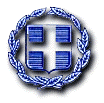 